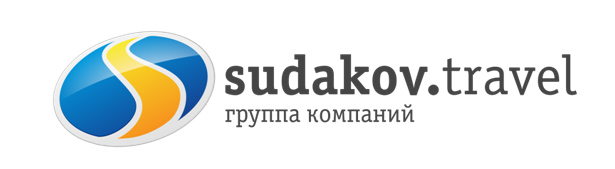 Сказочный парк «Лога» + спа-комплекс на б/о «Венеция» 23.02.2022 г.Из Таганрога сбор 07:15, отправление в 07:30 (Автовокзал, пл.Восстания, 11), Из Ростова-на-Дону отправление в 08:45 (ул. Таганрогская, 98, остановка "ул. Оганова" (остановка напротив памятника героям-артиллеристам)  Прибытие в парк «Лога».Свободное время. Ознакомительная прогулка по парку.    Парк «Лога» - это лучший бесплатный парк России. В небольшом донском хуторе совершенно неожиданно появилась своя маленькая Швейцария. Свыше сотни скульптур, кроличья нора, кривые зеркала, сад камней, потрясающие мосты и беседки, водяная мельница, река, озеро, водопады, живые олени, лебеди, павлины, море зелени, цветов…В 15.00 сбор и отъезд на базу «Венеция».База отдыха "Венеция" находится на окраине города Каменск-Шахтинский и привлекает своей необычной архитектурой построек, а также живописной природой. Вся территория клуба содержится в идеальной чистоте. Вдоль аллей установлены скамьи, растут декоративные деревья, клумбы и лужайки. СПА-комплекс «Венеция» предлагает всем желающим отлично провести время с пользой для здоровья в незабываемой атмосфере комфорта и уюта. Вы сможете отдохнуть, попариться в финской парной и поплавать в крытом бассейне с подогревом.  Дополнительно можно приобрести веники и необходимые для посещения сауны банные принадлежности при их отсутствии.СПА-комплекс включает в себя сауну, хаммам, крытый бассейн, зона с шезлонгами, джакузи на улице, кафе/бар.В 19.00 отъезд домой. Возвращение группы в Ростов/Таганрог ~22:00/23:00.СТОИМОСТЬ – 1 600 рублей взрослый                            1 500 рублей детскийВ стоимость тура включено:проезд комфортабельным автобусомвходные билеты в спа-комплекс «Венеция»сопровождениеОсобенности тура: с собой иметь купальники, полотенца. На территорию базы запрещено проносить продукты питания и напитки. Тур подходит для любой категорий туристов.Внимание! При необходимости замены автобуса, компания не гарантирует сохранение первоначальной рассадки пассажиров.г.Таганрог, ул. Петровская, 83 (8634) 329-879www.sudakov.travel e-mail: sale@sudakov.travel